     臺灣湯淺電池股份有限公司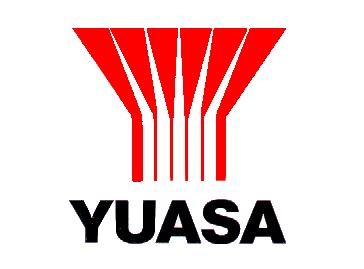 徵才公告履歷投遞：yua031@yuasa.com.tw聯絡電話：(02)2901-8261#605 總務課黃小姐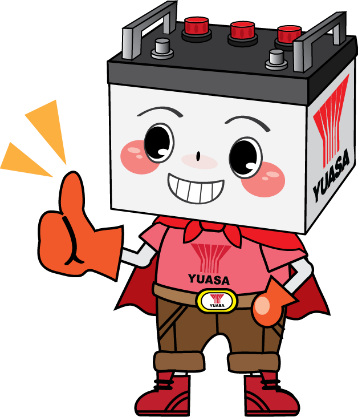   歡迎加入湯淺電池的行列！職缺名稱實習生-國貿助理職務內容訂單登打、出貨安排相關聯絡、
裝船文件分發寄送、資料統計工作待遇月薪23,100元~23,770元全勤獎金2,000元上班地點新北市新莊區福營路227巷11號上班時段08:30~17:00休假制度週休二日語文條件英文(聽.說.讀.寫)精通其他條件抗壓性高、人際關係良好、學習能力佳、熟悉office應用相關福利享勞健保與勞退提撥、特別休假、員工餐廳、每日鮮乳一瓶表現良好者，優先轉正職！實習年資將採計！表現良好者，優先轉正職！實習年資將採計！